ENGIE GREEN VALLEE DU LARHONCommunes de Loudéac et Saint Barnabé – Juin 2020Dépôt des Compléments Pièce n°6.2 Notice Paysagère4 éoliennes et 1 poste de livraison électrique 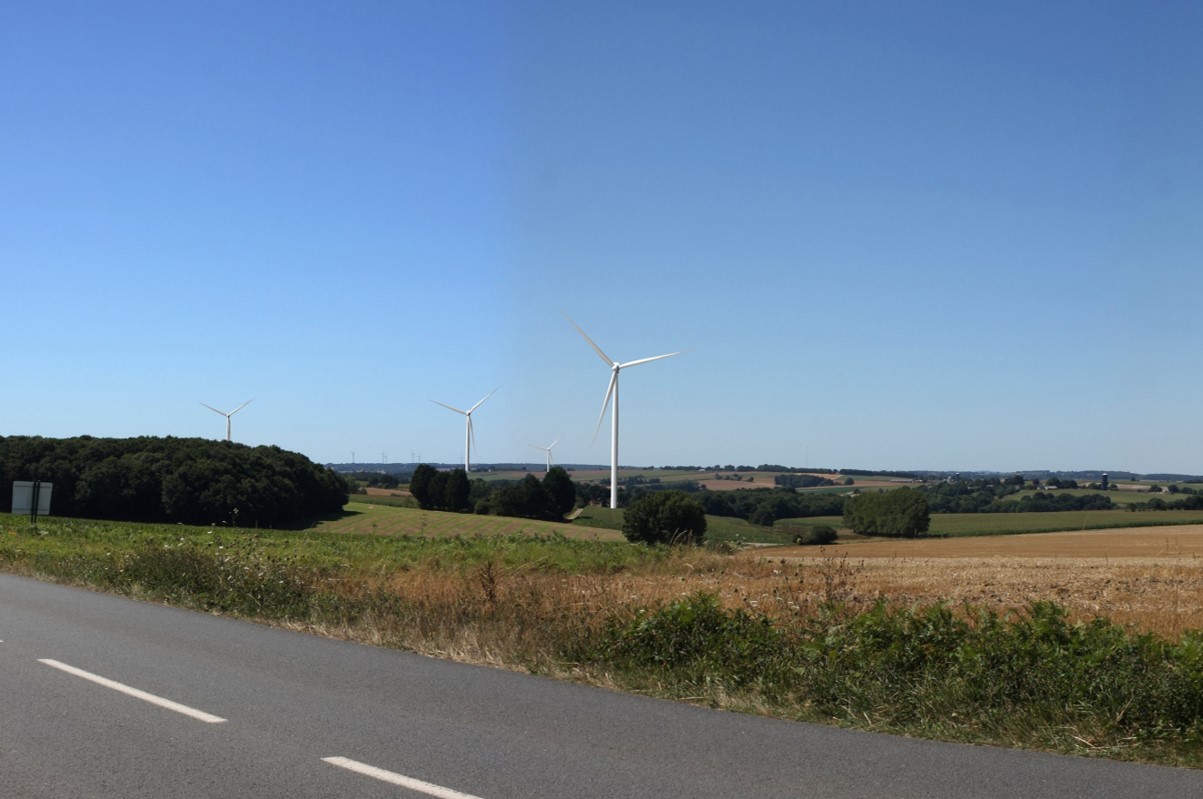 Adresse de Correspondance : ENGIE GREEN Bâtiment VEO 15 rue Nina Simone44 032 Nantes Cedex 2 07.72.04.63.90